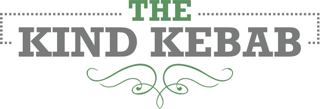 FoodBreakfastVegan sausage patty and cheese in a hot English muffin, served with a hash brown.	Without hot drink		£4.50With hot drink			£5.50The kind kebabHandcrafted vegan kebab in a wrap, with homemade hummus, carrot, pickled cabbage and salad. Topped with smoked paprika mayonnaise.  Without fries			£6.00With fries			£8.00Pig OutVegan Lincolnshire sausage with fried onions in a soft bread roll.Without fries			£5.00With fries 			£7.00Loaded FriesFrench fries with salad, hummus and smoked paprika mayonnaise. With kebab			£6.00With sausage			£6.00Naked WrapSalad with hummus and smoked paprika mayonnaise in a wrap.Without fries			£5.00With fries			£7.00SALAD BOWLLettuce, rocket, hummus, cucumber, tomato and pickled cabbage topped with vegan doner and sauce.				£6.00On the sideFries				£3.00‘Chip Butty’			£3.50DrinkHotTea				£2.00Filter Coffee			£2.00Barista Instant Coffee	£2.00Hot Chocolate		£2.00ColdEco spring water 		£2.00Canned drinks		£1.00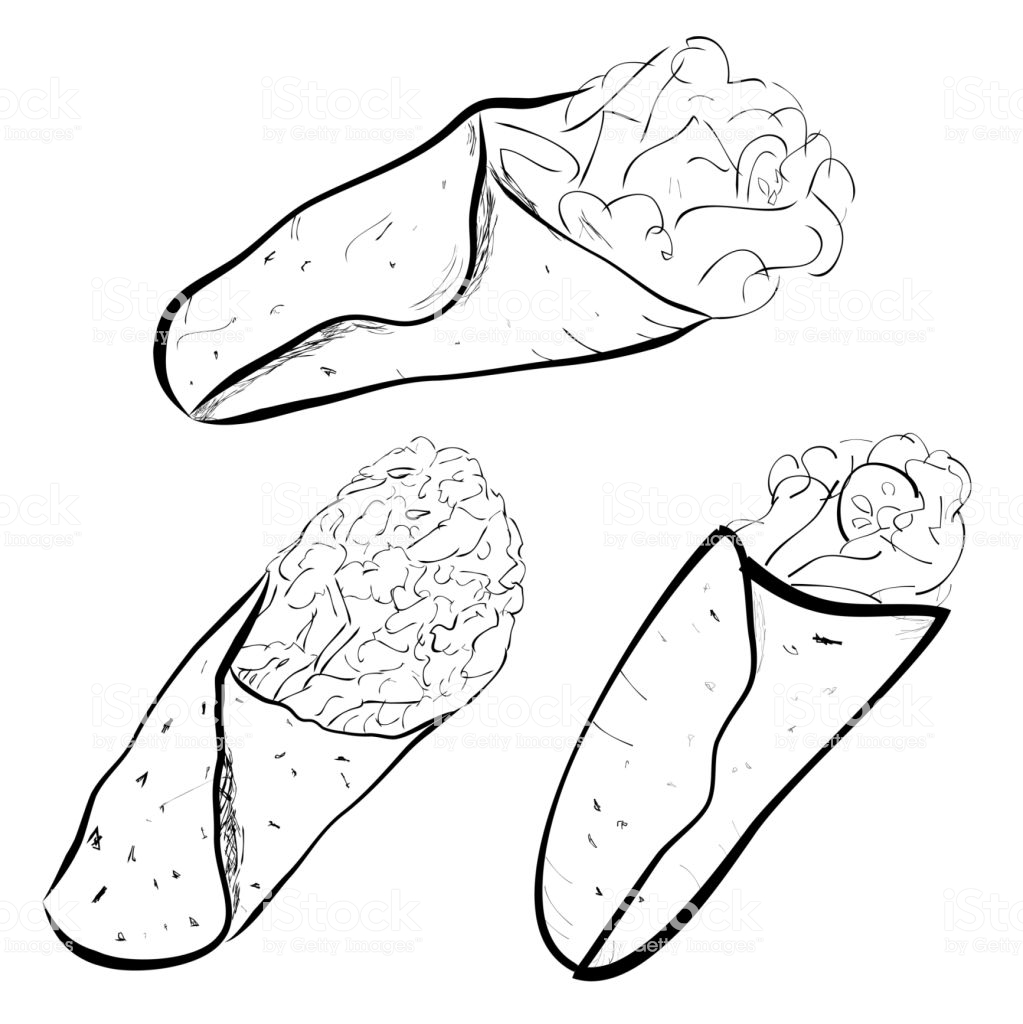 